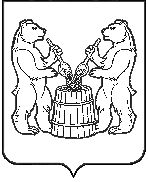 АДМИНИСТРАЦИЯ УСТЬЯНСКОГО МУНИЦИПАЛЬНОГО РАЙОНААРХАНГЕЛЬСКОЙ  ОБЛАСТИПОСТАНОВЛЕНИЕот 31 октября 2022 года  № 2023р.п. ОктябрьскийО внесении изменений в муниципальную программу «Безопасное обращение с отходами производства и потребления Устьянского муниципального района»  На основании статьи 179 Бюджетного кодекса Российской Федерации, Федерального закона от 24 июня 1998 N 89-ФЗ «Об отходах производства и потребления» и постановления администрации Устьянского муниципального района Архангельской области от 2 марта  2022 года № 391 «Об утверждении Порядка разработки, реализации и оценки эффективности муниципальных программ Устьянского муниципального района администрация Устьянского муниципального района Архангельской области.ПОСТАНОВЛЯЕТ:Внести изменения в муниципальную программу «Безопасное обращение с отходами производства и потребления в муниципальном образовании «Устьянский муниципальный район», утвержденную постановлением администрации  Устьянского муниципального района Архангельской области от 14 ноября  2019 года №1456, изложив ее в редакции согласно приложению к настоящему постановлению.2. Настоящее постановление разместить на официальном сайте администрации Устьянского муниципального района Архангельской области и государственной автоматизированной информационной системе «Управление».3. Контроль за исполнением данного постановления возложить на заместителя главы Устьянского муниципального района по строительству и муниципальному хозяйству.	4.  Настоящее постановление вступает в силу со дня подписания.Глава Устьянского муниципального района                                    С.А. Котлов Приложение № 1 к постановлению администрации Устьянского муниципального района Архангельской области «О внесении изменений в муниципальную программу «Безопасное обращение с отходами производства и потребления Устьянского муниципального района»от   31 октября  2022 года № 2023   Муниципальная программа «Безопасное обращение с отходами производства и потребления Устьянского муниципального района» ПАСПОРТРаздел 1. Содержание проблемыМуниципальное образование «Устьянский муниципальный район» расположено на юго-востоке Архангельской области вдоль реки Устья. Общая площадь района 10,7 тыс. кв. км. Численность населения района составляет 26,1 тыс. чел., в том числе в сельских поселениях 15,6 тыс. чел. В состав муниципального района входит 15 сельских поселений 1 городское поселение. Основой экономики района является лесозаготовительная и деревообрабатывающая, строительная промышленность, сельское хозяйство.        В общем объеме образующихся отходов преобладают отходы V класса опасности (малоопасные) - от 75 % до 92 % и IV класса опасности (практически не опасные) - от 6 % до 23 %. На отходы I - III класса опасности приходится от 2 % до 3 %.Наибольшее количество отходов образуется при   строительной деятельности – 25 %, при обработке древесины и производства изделий из дерева – 20 %, от торговой деятельности – 25 %, отходы от жилищного фонда – 20 %, от других видов деятельности – 10 %. Практика показывает, что существующая система учета не отражает реальных объемов образующихся, используемых, обезвреживаемых, размещаемых отходов. В частности, в официальную статистику не попадают объемы твердых бытовых отходов, размещаемых на несанкционированных свалках.						Из-за того, что Устьянский район крайне неравномерно освоен, на его территории  существует  три муниципальных образования (поселения), в которых образуется основной объём отходов производства и потребления: Октябрьское, Шангальское, Киземское.На территории этих поселений сконцентрированы основные предприятия, на которых образуется большая часть всех отходов Устьянского района. Кроме того в этих муниципальных образованиях (поселениях) проживает  большинство населения, то есть  наибольший процент бытовых отходов, соответственно, образуется на их территориях. В настоящее время в Устьянском районе стоит острая проблема по   сбору, транспортировке и утилизации отходов производства  и потребления.Обращение с твердыми бытовыми отходамиСитуация с твёрдыми бытовыми отходами в Устьянском районе далека от разрешения – количество отходов с каждым годом увеличивается, а система централизованного сбора и утилизации отходов фактически отсутствует.По оценочным данным, на территории Устьянского района ежегодно образуются твёрдые бытовые отходы в количестве 11,673 тыс. т/год, что составляет условно 353,7 кг/чел. в год.Максимальные объемы образования отходов приходятся на МО «Октябрьское», МО «Шангальское», МО «Киземское».Устьянский район  не имеет мусороперерабатывающих мощностей, и вывоз ТБО осуществляется без сортировки на несанкционированные свалки.До настоящего времени захоронение неотсортированных отходов на 26 свалках района является самым распространенным методом размещения отходов, что ведет к безвозвратной потере до 30 процентов полезной продукции, имеющей реальный спрос на рынке вторичного сырья.Существующие свалки бытовых отходов в Устьянском районе большей частью были организованы более 35 лет назад, без учета экологических, санитарных и противопожарных правил.По результатам проведенной в 2019 году инвентаризации свалок муниципальных образований установлено 27 объектов размещения отходов.Высокие уровни загрязнения от свалок ТБО обуславливаются:- необоснованным выбором земельного участка для организации свалки ТБО;- нарушением правил эксплуатации свалок, недостаточной изоляцией поступающих на свалки отходов;- недостаточным контролем за поступлением на свалки ТБО.Общая площадь земель, занятых под полигоны и свалки на территории района, составляет .Существующие свалки эксплуатируются неудовлетворительно, не обеспечены достаточным количеством механизмов, нарушают природный ландшафт, являются источником загрязнения почвы, подземных и грунтовых вод, атмосферного воздуха. Официальная статистика не обеспечивает полный учет образующихся отходов. Объемы вывозимых на свалки твердых бытовых отходов в ряде случаев определяются по емкости кузова мусоровозов. Зачастую наряду с бытовыми отходами на свалки вывозятся опасные токсичные вещества и продукция, утратившая свои потребительские свойства. Это обусловлено отсутствием специализированных полигонов по утилизации такого рода отходов.Необходима реализация мероприятий по приведению объектов размещения отходов в соответствие с законодательством (оформление документов) и по ликвидации несанкционированных свалок.Обращение с ртутьсодержащими отходамиРтутьсодержащие отходы (отработанные люминесцентные трубки и ртутные лампы, термометры) образуются практически у всех природопользователей Устьянского района.Проблемой в Устьянском районе остается утилизация приборов, содержащих металлическую ртуть, и самой металлической ртути.Жилищно-коммунальный сектор практически не охвачен системой сбора и утилизации ртутных ламп.Такая ситуация объясняется отсутствием организованного сбора в муниципальных образованиях отработанных люминесцентных ламп. Пункты их приема на местах отсутствуют, вывезти отработанные лампы к месту обезвреживания своими силами у большинства предприятий и организаций нет возможности, а специализированные организации сами практически не выезжают в МО. Сказывается и высокая стоимость принимаемых отходов. Все это приводит к накапливанию данных отходов и не всегда с соблюдением природоохранных требований.В соответствии с Федеральным законом № 261-ФЗ от 23.11.2009 г. «Об энергосбережении и о повышении энергетической эффективности и о внесении изменений в отдельные законодательные акты Российской Федерации» с 1 января 2011 года к обороту на территории Российской Федерации не допускаются электрические лампы накаливания мощностью сто ватт и более, которые могут быть использованы в цепях переменного тока в целях освещения. С 1 января 2011 года не допускается размещение заказов на поставки электрических ламп накаливания для государственных или муниципальных нужд, которые могут быть использованы в цепях переменного тока в целях освещения. Постановлением Правительства Российской Федерации от 3 сентября . № 681 «Об утверждении правил обращения с отходами производства и потребления в части осветительных устройств, электрических ламп, ненадлежащие сбор, накопление, использование, обезвреживание, транспортирование и размещение которых может повлечь причинение вреда жизни, здоровью граждан, вреда животным, растениям и окружающей среде» обязанности по организации сбора ртутьсодержащих ламп возложены на органы местного самоуправления.Необходимо организовать пункт приёма ртутьсодержащих отходов на территории              п. Октябрьский.Отсутствие селективного (раздельного) сбора отходов и пунктов сбора отходовНа территории Устьянского района отсутствует раздельный сбор отходов. Отсутствие селективного (раздельного) сбора отходов, отсутствие  специализированных организаций, осуществляющих сбор, утилизацию отходов приводит к тому, что большая часть отходов, являющихся также  и вторичным сырьем, размещается на свалках бытовых отходов. Необходима закупка специализированной техники и контейнеров для селективного сбора отходов в п. Октябрьский, заключение договоров со специализированными перерабатывающими компаниями на переработку отходов. Схемы генеральной очистки территорий.Очистка территорий населенных пунктов - одно из важнейших мероприятий, направленных на обеспечение экологического и санитарно-эпидемиологического благополучия населения и охрану окружающей среды.Современная система обращения с отходами предполагает охват всех источников их образования: производственные предприятия, объекты инфраструктуры, садоводческие товарищества, населенные пункты. Она включает в себя несколько этапов обращения с отходами: образование, сбор, временное накопление (хранение), транспортировка и захоронение или переработка.  Сбой на любом из этих этапов незамедлительно приводит к нарушению функционирования всей системы в целом. Одним из следствий, а также основным диагностическим признаком, такого нарушения является образование стихийных свалок мусора. Для более точного понимания проблемы необходима детальная оценка современного состояния системы обращения с отходами. Такая оценка позволяет получить данные о местоположении источников, объёмах образующихся отходов, способах их удаления и других параметрах системы. Генеральная схема определяет объемы работ, методы сбора, удаления, обезвреживания и переработки бытовых отходов и приравненных к ним отходов, необходимое количество спецмашин, механизмов, оборудования и инвентаря для системы очистки и уборки городских территорий, целесообразность строительства, реконструкции или расширения объектов, очередность выполняемых мероприятий.Информирование населения в области обращения с отходами производства и потребленияБольшинство населения Устьянского района не знают о  правилах обращения с отходами, а также о наказаниях за нарушение этих правил.  Необходимо информирование населения о правилах обращения с отходами, о наказаниях за их нарушение и об изменениях в области экологического законодательства через средства массовой информации, а также обучение специалистов органов местного самоуправления и организаций коммунального комплекса в области обращения с отходами. Укрепить экологическое образование детей через образовательные и культурные учреждения при помощи участия в областных и районных конкурсах, приуроченных к Дням защиты от экологической опасности. Характеристика полномочий Устьянского района как муниципального образования Архангельской области по решению данной проблемыСогласно п. 2, ст. 8 Федерального закона Российской Федерации от 24 июня 1998 года № 89-ФЗ «Об отходах производства и потребления» и п. 14, ст. 15 Федерального закона Российской Федерации от 6 октября 2003 года № 131-ФЗ «Об общих принципах организации местного самоуправления в Российской Федерации» участие в организации деятельности по накоплению (в том числе раздельному накоплению), сбору, транспортированию, обработке, утилизации, обезвреживанию, захоронению твердых коммунальных отходов.Для дальнейшего решения указанных выше проблем с учетом их возникновения необходима разработка муниципальной программы «Безопасное обращение с отходами производства и потребления  в МО «Устьянский муниципальный район» на 2020-2024  годы» (далее также – Программа).Возможные варианты решения проблемыМногие из образующихся на территории Устьянского района отходы обладают материально-ресурсным потенциалом и могут быть использованы для производства товарной продукции, выполнения работ и услуг, получения электрической и тепловой энергии.Масштабной переработке большинства видов отходов препятствует отсутствие отлаженной системы сбора отходов производства и потребления в качестве вторичного сырья на основе единой достоверной системы учета отходов, образующихся в районе.Сохранение сложившейся ситуации в сфере обращения с отходами производства и потребления на прежнем уровне, непринятие мер по ее улучшению в ближайшем будущем неизбежно приведет к дальнейшему росту объемов отходов, вывозимых на существующие и стихийно образовываемые свалки в области, и, как следствие, к негативному воздействию на все компоненты природной среды и ухудшению санитарно-эпидемиологического благополучия населения.Эффективное управление в сфере обращения с отходами возможно при условии:- максимально возможного использования селективного сбора отходов с целью получения вторичных ресурсов и сокращения объема захораниваемых отходов;- рекультивации и ликвидации несанкционированных свалок, что позволит уменьшить занимаемые ими площади и их негативное воздействие на окружающую среду;- организации пунктов сбора вторичного сырья;- совершенствования системы учета и контроля за образованием и перемещением отходов;- сотрудничества муниципального и частного секторов в системе обращения с отходами;- совершенствования тарифной политики.Таким образом, основное направление деятельности в системе обращения с отходами - сокращение объемов захораниваемых отходов и максимальное вторичное их использование.Раздел 2. Основные цель и задачи ПрограммыЦель Программы:Эффективное обращение с отходами производства и потребления.Задачи Программы:1. Формирование комплексной системы обращения с твердыми коммунальными отходами, создание условий для повышения экологической культуры и степени вовлеченности населения в вопросы обращения с ТКО.2. Организация сбора и утилизации опасных отходов (первого класса).3. Разработка (актуализация) генеральных схем очистки территорий.4. Уборка несанкционированных свалок и навалов мусора.5. Обустройство контейнерных площадок и установка контейнеров.Раздел 3. Сроки реализации ПрограммыСрок реализации Программы 2020 - 2024 годы. На этапы программа не подразделяется.Раздел 4. Прогноз конечных результатов ПрограммыРаздел 5. Перечень основных мероприятий ПрограммыПеречень основных мероприятий Программы представлен в Приложении № 1Раздел 6. Перечень и значения целевых показателей (индикаторов) результатов ПрограммыПеречень и значения целевых показателей (индикаторов) результатов Программы представлены в Приложении № 2.Раздел 7. Распределение объемов финансирования  Программы по источникам, направлениям расходования средств и годам Финансирование мероприятий программы осуществляется за счет средств бюджета района с привлечением средств федерального, областного бюджета и внебюджетных источников.  Общий объем финансирования программы составляет 34 666 325,03рублей, в том числе за счет средств федерального бюджета – 0 рублей, средств областного бюджета  - 18 281 197,35 рублей, бюджета района – 16 385 127,68 рублей и бюджета поселений –                       0 рублей. Объемы финансирования программы за счет средств бюджета района носят прогнозный характер и подлежат ежегодному уточнению в установленном порядке при формировании проектов бюджета района на очередной финансовый год, исходя из возможностей бюджета района.Участие в реализации и финансировании мероприятий программы из областного бюджета осуществляется путем подписания соответствующих соглашений между администрацией МО «Устьянский муниципальный район» и министерством природных ресурсов и ЛПК Архангельской области. Распределение объемов финансирования  Программы по источникам, направлениям расходования средств и годам представлено в Приложении № 3 к Программе. Наименование программы       Безопасное обращение с отходами производства и потребления в Устьянском муниципальном районе  Ответственный исполнитель программы      Администрация Устьянского муниципального района в лице отдела жилищно – коммунального хозяйства Соисполнитель программыНет Подпрограммы (мероприятия)1.1. Подготовка площадки временного накопления твердых коммунальных отходов на территории МО «Устьянский муниципальный район».1.2. Подготовка площадки временного накопления твердых коммунальных отходов на территории МО «Устьянский муниципальный район».2.1. Организация сбора и утилизации опасных отходов.3.1.Разработка инженерной схемы санитарной очистки территорий и населенных пунктов Устьянского района.4.1. Выполнение работ по уборке несанкционированных свалок и навалов мусора. 5.1. Приобретение контейнеров (бункеров) для накопления твердых коммунальных отходов.5.2. Выполнение работ по обустройству контейнерных площадок.5.3. Обустройство объектов размещения твердых коммунальных отходов д. Тарасонаволоцкая.5.4. Содержание мест (площадок) накопления твердых коммунальных отходов.Цель программы           Эффективное обращение с отходами производства и потребления.Задачи программы    1. Формирование комплексной системы обращения с твердыми коммунальными отходами, создание условий для повышения экологической культуры и степени вовлеченности населения в вопросы обращения с ТКО.2. Организация сбора и утилизации опасных отходов (первого класса).3. Разработка (актуализация) генеральных схем очистки территорий.4. Уборка несанкционированных свалок и навалов мусора.5. Обустройство контейнерных площадок и установка контейнеров.Сроки и этапы       
реализации программы2020 - 2024 годы. На этапы программа не подразделяется.Объемы и источники  
финансирования      
программы           Общий объем финансирования  34666325,03 рублей;  
в том числе: средства федерального бюджета – 0 рублей;
средства областного бюджета – 18281197,35 рублей; средства бюджета района – 16385127,68  рублей;средства бюджета поселений –  0 рублей;средства внебюджетных источников – 0 рублей.№п/пНаименование мероприятия Ожидаемый результат1Подготовка площадки временного накопления твердых коммунальных отходов на территории МО «Устьянский муниципальный район».Подготовка к рекультивации заполненного объекта размещения отходов для исполнения территориальной схемы по обращению с отходами производства и потребления 2Сбор опасных отходов (I класса)Улучшение экологической обстановки на территории Устьянского муниципального района 3Разработка схемы санитарной очистки территорий и населенных пунктов Устьянского Систематизация работы по расстановке контейнерных площадок 4Выполнение работ по уборке  несанкционированных свалок на территории Устьянского муниципального районаУлучшение санитарного состояния территории сельских поселений5Приобретение контейнеров для                 МО «Октябрьское»Улучшение экологической ситуации на территории МО «Октябрьское»6Приобретение  контейнеров (бункеров) для накопления твердых коммунальных отходов на территории Устьянского муниципального районаУлучшение экологической ситуации на территории муниципальных образований Устьянского муниципального района 7Выполнение работ по обустройству  контейнерных площадок на территории на территории МО «Октябрьское»Улучшение экологической и эстетической  ситуации на территории МО «Октябрьское»8Выполнение работ по обустройству  контейнерных площадок на территории на территории Устьянского муниципального района Улучшение экологической и эстетической  ситуации на территории муниципальных образований Устьянского муниципального района 9Выполнение работ по обустройству контейнерных площадок (перевозка, установка).Работы, сопряженные с улучшением экологической и эстетической ситуации 10Обустройство объектов размещения твердых коммунальных отходов                                       д. ТарасонаволоцкаяУлучшение экологической обстановки 11Содержание накопления твердых коммунальных отходов в МО «Октябрьское»Снижение загрязнения прилегающей к площадке территорииУлучшение благоустройства                                    МО «Октябрьское».Формирование экологического сознания .населения.Снижение уровня загрязнения окружающей среды при транспортировке ТКО и КГО .спецтранспортом .12Содержание мест (площадок) накопления твердых коммунальных отходов на территории Устьянского муниципального районаСнижение загрязнения прилегающей к площадке территории;Улучшение благоустройства на территории муниципальных образований Устьянского района Формирование экологического сознания населения.Снижение уровня загрязнения окружающей среды при транспортировке ТКО и КГО спецтранспортом.13Мероприятия по содержанию контейнерных площадок и мест накопления ТКОСнижение загрязнения прилегающей к площадке территории;Улучшение благоустройства на территории муниципальных образований Устьянского района Формирование экологического сознания населения.Снижение уровня загрязнения окружающей среды при транспортировке ТКО и КГО спецтранспортом.